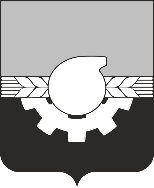 АДМИНИСТРАЦИЯ ГОРОДА КЕМЕРОВОПОСТАНОВЛЕНИЕ от 10.11.2021 № 3199О внесении изменений в постановление администрации города Кемерово от 22.06.2016 № 1407 «О городской комиссии по безопасности дорожного движения»В связи с кадровыми изменениями Внести в постановление администрации города Кемерово от 22.06.2016 № 1407 «О городской комиссии по безопасности дорожного движения» следующие изменения:Вывести из состава городской комиссии по безопасности дорожного движения Лобзанова Евгения Викторовича, Александрову Светлану Сергеевну.Ввести в состав городской комиссии по безопасности дорожного движения:          Литвина Евгения Анатольевича, начальника отдела по работе с правоохранительными органами и противопожарными службами администрации города Кемерово, в качестве члена комиссии;           Филипишина Евгения Сергеевича, начальника Кемеровской дистанции пути, в качестве члена комиссии (по согласованию);          Уйманову Анастасию Андреевну, главного специалиста технического отдела управления дорожного хозяйства и благоустройства администрации города Кемерово, в качестве секретаря комиссии.Комитету по работе со средствами массовой информации администрации города Кемерово (Н.Н. Горбачева) обеспечить официальное опубликование настоящего постановления.Контроль за исполнением данного постановления возложить на   заместителя Главы города, начальника управления дорожного хозяйства и благоустройства Д.В. Березовского Глава города                                                                                           И.В. Середюк